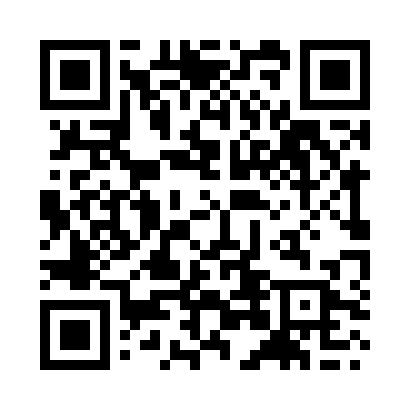 Prayer times for Gardez, AfghanistanWed 1 May 2024 - Fri 31 May 2024High Latitude Method: NonePrayer Calculation Method: University of Islamic SciencesAsar Calculation Method: ShafiPrayer times provided by https://www.salahtimes.comDateDayFajrSunriseDhuhrAsrMaghribIsha1Wed3:335:0511:503:326:368:082Thu3:325:0411:503:326:378:093Fri3:305:0311:503:326:388:104Sat3:295:0211:503:326:398:115Sun3:285:0111:503:326:398:136Mon3:265:0011:503:336:408:147Tue3:254:5911:503:336:418:158Wed3:244:5811:503:336:428:169Thu3:234:5711:503:336:428:1710Fri3:224:5611:503:336:438:1811Sat3:214:5511:503:336:448:1912Sun3:194:5511:493:336:458:2013Mon3:184:5411:493:336:458:2114Tue3:174:5311:493:336:468:2215Wed3:164:5211:503:336:478:2316Thu3:154:5211:503:336:488:2417Fri3:144:5111:503:336:488:2518Sat3:134:5011:503:336:498:2619Sun3:124:5011:503:346:508:2720Mon3:114:4911:503:346:518:2921Tue3:114:4911:503:346:518:3022Wed3:104:4811:503:346:528:3123Thu3:094:4811:503:346:538:3224Fri3:084:4711:503:346:538:3225Sat3:074:4711:503:346:548:3326Sun3:074:4611:503:346:558:3427Mon3:064:4611:503:346:558:3528Tue3:054:4511:503:356:568:3629Wed3:044:4511:513:356:578:3730Thu3:044:4511:513:356:578:3831Fri3:034:4411:513:356:588:39